Téma: SLOH- opis osobyPrečítaj.	Huck (čítaj Hak) Finn bol synom miestneho pijana. Všetky matky v mestečku ho pokladali za lenivého, neporiadneho, zlého a surového chlapca. Huck bol oblečený v odhodených šatách po dospelých. Tie šaty boli sama škvrna a samý zdrap. Jeho klobúk bol už len žalostnou troskou s prederavenou strechou. Kabát mu visel takmer po päty a zadné gombík mal hlboko pod pásom. Nohavice mu držali len na jednom traku. Ak ich nemal vyhrnuté vláčili sa mu v špine. 	Huck si žil voľne ako vták. Za pekného počasia spával na prachoch domov, za vlhkého v prázdnych sudoch. Mohol si chodiť na ryby alebo sa kúpať, kedy sa mu zachcelo. Mohol si posedieť vonku dlho od noci. Na jar vždy prvý chodil bosý a posledný, čo si na jeseň dral obuv. Nikdy sa nemusel umývať ani sa obliekať do čistých šiat. Do školy nechodil. Taký život mu závideli všetci chlapci, ktorých prísne kontrolovali rodičia. Podľa Marka Twaina- Dobrodružstvá Toma Sawyera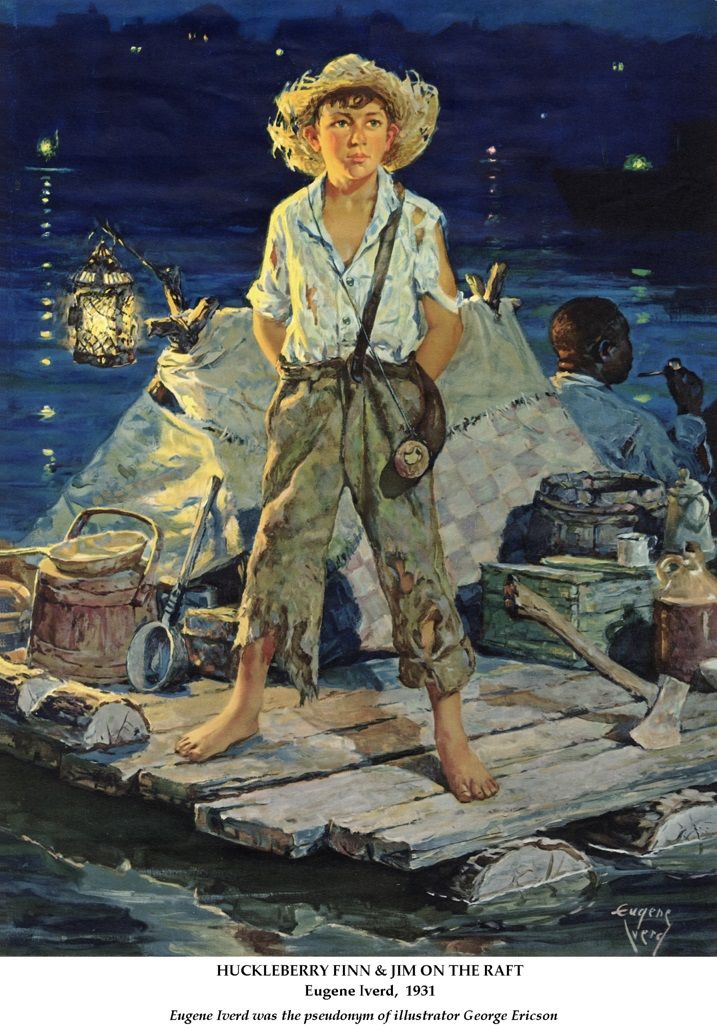 